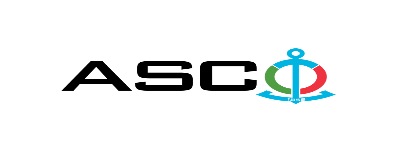 ЗАКРЫТОЕ АКЦИОНЕРНОЕ ОБЩЕСТВО «АЗЕРБАЙДЖАНСКОЕ КАСПИЙСКОЕ МОРСКОЕ ПАРОХОДСТВО» ИЗВЕЩЕНИЕ О ПОБЕДИТЕЛЕ ОТКРЫТОГО КОНКУРСА № AM077/2021 ПРОВЕДЕННОГОЗАКРЫТЫМ АКЦИОНЕРНОМ ОБЩЕСТВОМ «КАСПИЙСКОЕ МОРСКОЕ ПАРОХОДСТВО» 27.10.2021 г. НА ЗАКУПКУ УСЛУГ (МАТЕРИАЛЫ И УСЛУГИ ВКЛЮЧИТЕЛЬНО) ПО МОНТАЖУ СИСТЕМЫ ОТОПЛЕНИЯ ДЛЯ МНОГОЭТАЖНЫХ ЖИЛЫХ ДОМОВ НА БАЛАНСЕ ЖСК "ДЕНИЗЧИ" С ДЕТСКИМ САДОМ НА ПЕРВОМ ЭТАЖЕ Комитет по закупкам ЗАО «АКМП»Предмет договора поставкиУслуги (материалы и услуги включительно) по монтажу системы отопления для многоэтажных жилых домов на балансе  ЖСК "Денизчи" с детским садом на первом этажеНазвание компании (или физического лица) победителяООО “Proes”Цена договора (без НДС)703 024.25 АЗНУсловия (Инкотресм-2010) и срок поставки товаров-Срок выполнения работ или услуг4-6 месяцев